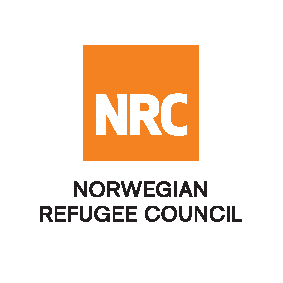 INVITATION TO OPEN TENDER Supply of Seal of Kits (SOK)  Reference Number: NRCSO20190011The Norwegian Refugee Council (NRC) would like to invite competent suppliers to submit bids for Supply of Seal of Kits (SOK). NRC will be looking into signing a fixed rate and 2-year framework agreement with the successful bidder.Required Service Essential criteria for bidders: Interested suppliers should have previous experience in supplying and delivery of Seal of Kits (SOK) and should be able to demonstrate this in their tender application.Collection of tender documents: Prospective national bidders may download tender documents from ACBAR Website or could send an E-mail to af.procurement@nrc.no to receive:Delivery of tender bids should be addressed to:Norwegian Refugee Council (NRC) KabulKhurshid TV Station Street, Kolola Pushta, PD4, Kabul, Kabul Province, AFGHANISTANProspective national companies, may send tender related questions on the following e-mail address: af.procurement@nrc.no Questions related to office location/direction should be enquired through telephone number: 0728932799Submission of Bids: Bids must be delivered in a sealed envelope before the deadline on Sunday 23 June 2019 at 11:00am NRC reserves the right to select/reject without any explanation, any bids, in part or full, as it may deem necessary. No liability or claim in that respect would be admissible or entertained whatsoever.Contract Name:Location:ITB Reference Number:Deadline for SubmissionSeal of Kits (SOK)KabulNRCSO20190011Sunday  23 June 11:00 Hrs. 